Ç.Ü.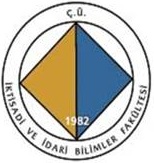 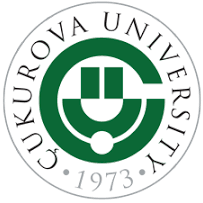 İKTİSADİ VE İDARİ BİLİMLER FAKÜLTESİ DEKANLIĞINAFakültenizin….………….……..……………… Bölümü……………..……..……….…. numaralıÖğrencisiyim 20…- 20… Eğitim-Öğretim yılı Güz/Bahar yarıyılında aşağıda belirtmiş olduğum dersime (derslerime) final (yılsonu) sınav tarihlerimin çakışması nedeniyle giremedim. Çakışan derslerime ilişkin bilgiler aşağıda yer almaktadır. Bu dersler için Mazeret sınavına girebilmem hususunda gereğini arz ederim.Dilekçe Eki/Ekleri :Tarih		:	Adı Soyadı	:İmza	       	:Tel:		:							E-posta	:ÖNEMLİ NOT: Mazeret sınav hakkının değerlendirilmeye alınması için Ç.Ü. Önlisans ve Lisans Eğitim-Öğretim ve sınav yönetmeliğinin 32. ve 33. Maddelerindeki mazeretlerin oluşmuş olması ve belgelendirilmesi gerekmektedir. SINAV TARİHLERİNDEKİ ÇAKIŞMA NEDENİYLE SINAVINA GİRİLEMEYEN DERSİN (DERSLERİN)SINAV TARİHLERİNDEKİ ÇAKIŞMA NEDENİYLE SINAVINA GİRİLEMEYEN DERSİN (DERSLERİN)SINAV TARİHLERİNDEKİ ÇAKIŞMA NEDENİYLE SINAVINA GİRİLEMEYEN DERSİN (DERSLERİN)SINAV TARİHLERİNDEKİ ÇAKIŞMA NEDENİYLE SINAVINA GİRİLEMEYEN DERSİN (DERSLERİN)DERS KODU VE ADIGRUP ÖĞR. ELEMANI ADI SOYADIARA SINAV TARİHİ